		Agreement		Concerning the Adoption of Harmonized Technical United Nations Regulations for Wheeled Vehicles, Equipment and Parts which can be Fitted and/or be Used on Wheeled Vehicles and the Conditions for Reciprocal Recognition of Approvals Granted on the Basis of these United Nations Regulations*		(Revision 3, including the amendments which entered into force on 14 September 2017)_________		Addendum 154 – UN Regulation No. 155		Amendment 2Supplement 2 to the original version of the Regulation – Date of entry into force: 
5 January 2024		Uniform provisions concerning the approval of vehicles with regards to cyber security and cyber security management systemThis document is meant purely as documentation tool. The authentic and legal binding text is: ECE/TRANS/WP.29/2023/70._________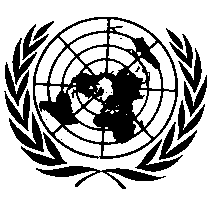 UNITED NATIONSAnnex 5, Part A, second major row of Table A1, item 4, amend to read:Annex 5, Part B, first row of Table B1, amend to read:E/ECE/TRANS/505/Rev.3/Add.154/Amend.2E/ECE/TRANS/505/Rev.3/Add.154/Amend.24 March 20244.3.2 Threats to vehicles regarding their communication channels4Spoofing of messages or data received by the vehicle4.1Spoofing of messages by impersonation (e.g. V2X cooperative awareness or manoeuvre coordination messages, GNSS messages, etc.)4.3.2 Threats to vehicles regarding their communication channels4Spoofing of messages or data received by the vehicle4.2Sybil attack (in order to spoof other vehicles as if there are many vehicles on the road)Table A1 referenceThreats to "Vehicle communication channels"RefMitigation4.1Spoofing of messages (e.g. V2X cooperative awareness or manoeuvre coordination messages, GNSS messages, etc.) by impersonationM10The vehicle shall verify the authenticity and integrity of messages it receives